Модельная дополнительная общеразвивающая программа«СПЕШИТЕ ДЕЛАТЬ ДОБРО»(Программа разработана в соответствии с мероприятием «Субсидии (Грант) на реализацию пилотных проектов по обновлению содержания и технологий дополнительного образования по приоритетным направлениям» приоритетного проекта «Доступное дополнительное образование для детей» направления (подпрограммы) «Развитие дополнительного образования детей и реализация мероприятий молодежной политики» государственной программы Российской Федерации «Развитие образования»»)Направленность программы: социально-педагогическаяВид программы: ознакомительнаяВозраст обучающихся: 10 – 14 летСрок реализации программы: 24 часаАвтор – составитель: Задорин Константин СергеевичПояснительная запискаАктуальность программы обусловлена тем, что развитие волонтёрства становится характерной чертой общественно-политической жизни России, является социально значимой формой гражданской активности, обеспечивает возможность проявления созидательной инициативы детей и подростков. Включаясь в волонтёрскую деятельность, человек стремится на безвозмездных основах повлиять на современное общество, сделать его лучше. Молодежь, традиционно наиболее социально активная демографическая группа, которая может стать (и в частных случаях является сейчас) основой крупномасштабного волонтёрского движения.Волонтёрство сегодня – это мощное общественное движение, имеющее свои организации во всех странах мира, но давно уже переросшие как национальные границы, так и сферу применения волонтёрского труда. Волонтёрство, как показывает международный опыт, развивается в рамках так называемого третьего сектора, или некоммерческих организаций. По указу Президента РФ 2018 год был объявлен Годом добровольца (волонтёра). Последние десятилетия стали наиболее активным этапом развития волонтёрства в новейшей истории нашей страны. За это время добровольческий сектор стремительно развивался и своему нынешнему состоянию во многом обязан социальной активности молодежи, ее стремлению оказать поддержку нуждающимся что, собственно, и является основой добровольчества.Волонтёрство или волонтёрская деятельность (от лат. voluntarius – добровольный) – это широкий круг деятельности, включая традиционные формы взаимопомощи и самопомощи, официальное предоставление услуг и другие формы гражданского участия, которая осуществляется добровольно на благо широкой общественности без расчёта на денежное вознаграждение. Добровольцы, с точки зрения закона Российской Федерации – физические лица, осуществляющие благотворительную деятельность в форме безвозмездного выполнения работ, оказания услуг (добровольческой деятельности).Отличительные особенности ПрограммыДополнительная общеобразовательная общеразвивающая программа социально-педагогической направленности «Спешите делать добро» является модельной программой, состоящей из модулей, которые могут быть легко изменены педагогом, исходя из поставленных перед ним целей и:- ориентирована на удовлетворение потребностей обучающихся в познании социальных явлений; - направлена на ознакомление обучающихся с видами волонтёрской (добровольческой) деятельности;- направлена на формирование умений самоорганизации и социальной адаптации.Педагогическая целесообразностьДанная модельная программа является ознакомительной и предлагается к использованию в учреждениях дополнительного образования, а также в общеобразовательных организациях, реализующих дополнительные общеобразовательные программы, с целью качественной организации досуга детей и получения ими социальных знаний об обществе и человеческих взаимоотношениях. Данная программа может быть применена как модуль базовой дополнительной общеобразовательной программы социально-педагогической направленности по волонтёрской (добровольческой) деятельности.Срок освоения программы, особенности ее содержания направлены на знакомство детей школьного возраста с волонтёрской (добровольческой) деятельностью, построенной на принципах безвозмездного служения обществу.Программа рассчитана на обучающихся с 10 до 14 лет, занимающих активную гражданскую позицию. Содержание программы направлено на формирование ценностно-смысловых установок, отражающих личностные и гражданские позиции в деятельности, социальные компетенции, правосознание, способность ставить цели и строить жизненные планы, способность к осознанию российской идентичности в поликультурном социуме. Цель и задачи программыЦель программы – знакомство с волонтёрской (добровольческой) деятельностью, содействие в развитии личностных качеств обучающихся, направленных на созидание, сочувствие и гражданский долг.Задачи программы	Когнитивные: познакомить обучающихся с волонтёрской (добровольческой) деятельностью, её историей, ключевыми понятиями, технологиями организации.	Мотивационно-ценностные:формирование осознанного, уважительного и доброжелательного отношения к другому человеку, его мнению, мировоззрению, культуре, языку, вере, гражданской позиции, к истории, культуре, религии, традициям, языкам.	Деятельностные:получение первого опыта волонтёрской (добровольческой) деятельности.Адресат обучающихсяПрограмма «Спешите делать добро» ориентирована на детей 10–14 лет, желающих познакомиться с данным видом социальной активности и принять участие в реализации волонтерского проекта. Комплектовать учебные группы можно разновозрастные. Рекомендуется набирать в одну группу детей разного возраста для развития коммуникативной компетентности в общении и сотрудничестве со сверстниками, детьми старшего и младшего возраста, взрослыми в процессе образовательной, общественно полезной, учебно-исследовательской, творческой и других видов деятельности.	Логика построения программыПрограмма состоит из двух модулей – ознакомительного и событийного. Учебный план программы рассчитан на 4 недели (24 часа). Продолжительность учебного занятия рассчитывается в академических часах (45 мин) и не может превышать 2 часов. Ознакомительный модуль предлагает педагогу основной набор тем, необходимых для освоения программы. Возможно изменение часов на уже приведенные в модуле темы, а также есть возможность добавить другие темы на усмотрение педагога. Педагогам предлагается изменять предлагаемую программу под нужды своего учреждения и поставленные перед ним задачи. Количество часов и содержание «Событийного» модуля должно быть соотнесено с актуальными направлениями деятельности образовательной организации, а именно с проводимыми мероприятиями, их целями и задачами.Основная форма занятий в рамках программы – практические образовательные занятия, акцент в которых делается на игровую, досугово-практическую деятельность. При разработке дополнительной общеразвивающей программы «Спешите делать добро» использовались материалы дополнительной общеобразовательной программы «Волонтёрская (добровольческая) деятельность» (авторы: Е.Г. Марченко, Д.Н. Монич), а также материалы пособия «Программа курса по развитию добровольческого движения «Дорогою добра» для реализации в рамках внеурочной деятельности в 5-9 классах (авторы: Х.Т. Загладина, И.Б. Шульгина).Реализация программы предполагается в образовательной организации, или в рамках волонтёрского объединения.Сроки и объемПрограмма рассчитана на 6 недель (общее количество учебных часов – 24). Режим учебных занятий представлен в таблице ниже:Планируемые результатыРезультат освоения: формирование основ социальных знаний о волонтёрской (добровольческой) деятельности, ценностно-смысловых установок, отражающих личностную и гражданскую позицию.	Когнитивные: изучить понятия в сфере волонтёрства и добровольчества, характеристики и виды реализации добровольных инициатив молодежи.	Мотивационно-ценностные:формирование нравственного поведения, осознанного и ответственного отношения к собственным поступкам и деятельности окружающих.	Деятельностные:освоение социальных норм, правил поведения, ролей и форм социальной жизни в группах и сообществах в ходе реализации добровольческих инициатив.	Система оценки достижения планируемых результатов освоения программы Методы отслеживания результативности:педагогическое наблюдение в ходе занятий, во время подготовки и проведения мероприятий; защита проектов социальной направленности в группе; организация и участие в мероприятиях добровольческого характера. Итоговый контрольДополнительная общеразвивающая программа «Спешите делать добро» предполагает проведение итоговой аттестации. Итоговая аттестация проводится по результатам участия в проекте волонтерской направленности. Формой оценки является самоанализ.  Учебный планСодержание программыОзнакомительный модульРаздел 1. Понятие о волонтёрской (добровольческой) деятельности, социальной инициативе (1 час). Волонтёрство (добровольчество) и волонтёрская деятельность. Основные определения понятий, сущность, функции, специфика. Аспекты волонтёрской деятельности: социальный, морально-этический аспект, организационный. Волонтёрство как институт формирования и развития социальной активности молодежи.Требования техники безопасности и правила поведения в процессе освоения программы.Раздел 2. История развития волонтёрских (добровольческих) движений. Волонтёрское движение в России (1 час). Волонтёрское движение как разновидность социального движения. Социальная помощь в СССР: субботники, уборка урожая, шефская работа, стройотряды. Становление современного общества и появление современного волонтёрского движения.  Типология волонтёрских проектов: гуманитарные проекты; социально-культурные (просветительские) проекты; информационно-консультативные проекты; экологические проекты.Раздел 3. Технологии организации волонтёрской деятельности и привлечения волонтёров (2 часа).Характеристика качеств личности волонтёра. Группы потенциальных волонтёров. Организация волонтёрской деятельности различными объединениями и общественными институтами, инициативными группами населения: молодежными организациями; общественными организациями (ветеранские, женские и др.); частные лица.Центры Добровольцев. Молодежные волонтерские лагеря. «Российское движение школьников». Стратегии набора волонтеров: «стихийно», целенаправленно. Привлечение участников из ближайшего окружения. Практика обучения волонтёров.Раздел 4. Технология социального проектирования (4 часа). Основные характеристики социального проекта. Алгоритм социального проектирования. Финансово-хозяйственная деятельность при реализации социального проекта. Социальные партнеры.Практика. Изучение результатов и эффектов социального проектирования. Раздел 5. Работа над социальным проектом (8 часов).Практика. Алгоритм работы над проектом: определение целевой аудитории, описание ситуации, формирование гипотез. Проверка гипотез. Методика организации решения социальной проблемы. Формирование группы участников проекта. Требования, предъявляемые к проектам и оценка качества проекта. Событийный модульРаздел 6. Организация и проведение мероприятий (6 часов).Практика. Планирование деятельности по проекту. Ролевое участие в реализации социальной акции, проекта. Организация работы групп и команды в целом. Проведение мероприятий по реализации идей проекта. Ресурсное обеспечение реализации мероприятия. Результаты и эффекты мероприятий.Раздел 7. Анализ результатов и эффектов проведения мероприятия (2 часа).Подведение итогов мероприятия. Эмоциональный и конструктивный анализ. Планирование дальнейших действий.Календарный учебный график (примерный)Требования к материально-техническим условиямТребования к кадровому составуК реализации программы допускаются лица, имеющие высшее профессиональное образование или среднее профессиональное образование в области организаторской деятельности без предъявления требований к стажу работы или высшее профессиональное образование или среднее профессиональное образование и дополнительная профессиональная подготовка в области организации досугово-развлекательной деятельности без предъявления требований к стажу работы.	Требования к программно-методическим условиямОбразовательный процесс строится на основе коллективно-творческой деятельности, технологии сотрудничества и педагогической поддержки. Данные образовательные технологии позволяют организовать процесс обучения с опорой на гуманистические принципы и ценности. Также в ходе обучения применяются методики: «мозговой штурм», «шесть шляп мышления», «интеллект-карта».Метод мозгового штурма служит для оперативного решения проблем и основывается на стимулировании творческой активности школьников, принимающих в нём участие и предлагающих максимальное количество всевозможных вариантов решения. После того, как все варианты озвучены, выбираются те, которые более всего подходят для успешной реализации на практике. Совместная деятельность участников, каждый из которых имеет свой опыт, видение ситуации и знания, образует синергетический эффект, многократно усиливающий результат поиска решений. Сам процесс мозгового штурма обладает особым творческим потенциалом, тем самым преобразуясь в увлекательную коллективную и даже игровую деятельность.Метод «шести шляп» используется для структурирования групповой дискуссии и индивидуальной умственной деятельности с использованием шести цветных шляп. Также подходит для оценки необычных и инновационных идей, когда важно учесть любое мнение и рассмотреть ситуацию под разными плоскостями. Шестишляпный метод способен увлечь и сделать умственную деятельность красочной и интересной. Кроме того шесть цветных шляп это запоминающееся выражение и легкая методика, которую можно использовать в различных ситуациях.«Интеллект-карта» применяется тогда, когда требуется набросать общее видение ситуации и поэтапно детализировать ее. С помощью карт школьники могут составлять семантические ядра, проектировать карту сайта, проводить исследования, генерировать идеи, готовиться к презентациям, организовывать мероприятия, планировать бюджет и просто составлять список дел на неделю.Формы деятельности определяются теоретическим и практическим содержанием программы.Групповая работа – форма организации обучающей деятельности с коллективом из 12–20 участников. Групповая работа позволяет эффективно решать задачи для большинства участников коллектива одновременно.Беседа – форма организации диалогического взаимодействия между обучающим и обучающимся, в ходе которого учащимся передается определенный объем информации и представляется возможным отследить уровень ее усвоения учащимися.Дискуссия – интерактивная форма работы с группой, позволяющая учащимся сопоставлять и анализировать различные стороны явлений, с целью выяснения их значимости для объекта изучения. В ходе подготовки к дискуссии появляется возможность проявлять активность в поиске материала и его обработке, что является важным условием для развития аналитических и рефлексивных умений.Лекция – форма преимущественно монологического изложения материала по определенному вопросу. Может быть использована в работе над базовыми темами и сложными вопросами, но в связи с малой включенностью учащихся может иметь недостаточную эффективность.Помимо организации обучающих занятий в представленных формах, учащиеся принимают участие в организации и проведении волонтерских мероприятий, с целью приобретения учащимися позитивного опыта социального взаимодействия. В этих акциях учащиеся могут выступают как в роли организаторов (благотворителей), так и в роли участников (благополучателей).Учебная группа – разновозрастная, постоянна по составу, посещение занятий на добровольной основе. Формирование учебной группы осуществляется с трех основных позиций: желание учащегося, рекомендации классных руководителей, участие ребенка в работе органов ученического самоуправления. Основными методами обучения являются следующие.Интерактивные методы – методы, предполагающие диалогическое взаимодействие педагога с обучающимися, наиболее эффективны, поскольку позволяют учащимся проявлять самостоятельность и активность в мыслительной деятельности.Проблемный метод – способ организации обучающего процесса посредство постановки проблемных задач и совместного поиска их решения. Эффективность метода определяется возможностью учащихся самостоятельно искать варианты решений, проявлять активность, инициативу.Также в реализации программы целесообразно использовать исследовательский, поисковый метод и методы стимулирования и поощрения обучающихся.Для реализации данной программы могут быть привлечены педагог-организатор, педагог-психолог, педагоги дополнительного образования.Успешность реализации программы и качество освоения материала учащимися во многом зависят от создания необходимых морально-психологических условий. Среди них можно выделить:создание благоприятного психологического климата, творческой обстановки в коллективе, обеспечение положительных эмоций на занятиях;создание атмосферы доверия, взаимопонимания;построение взаимоотношений между воспитанниками и педагогами на основе диалогического взаимодействия и творческого партнерства.Информационные ресурсыВолонтер и общество. Волонтер и власть: Науч.-практ. сб. / Под ред. Л. Е. Никитиной; Общерос. обществ. организация «Дет. и молодеж. соц. инициативы» ДИМСИ. – М. : ACADEMIA, 2000. Волонтерство как фактор формирования гуманистической направленности личности студента в современном обществе: сб. материалов Междунар. круглого стола (18 янв. 2006 г.) / Отв. ред. В. А. Ситаров. – М. : Изд-во Моск. гуманитар. ун-та, 2006. Гейц И.В. Гарантии, социальная защита и поддержка населения в Российской Федерации. – М., 2005. Маковей Н. В., Кора Н.А. Педагогические условия подготовки студентов вуза к волонтерской деятельности; Федер. агентство по образованию, Амур. гос. ун-т. – Благовещенск : Амурский гос. ун-т, 2006. Радина Н. К., Радин С.В. Телефон доверия: организация, работа с волонтерами, PR-сопровождение. – СПб. : Речь, 2006. Холостова Е.И. Генезис социальной работы в России. Учебное пособие. – М., 2007. Шарин В. Принципы современной системы социальной помощи // Социальное обеспечение. – 2003. – № 12. Шарин В. Социальная помощь. Как она возникла? // Социальное обеспечение. – 2004. – № 8. – С.12–19. Этапы развития благотворительности в России // Вопросы истории. – 2005. – № 3. – С.158–163. Электронные ресурсы«Кто если не я»: Благотворит. фонд [Электронный ресурс]. Электрон. текстовые данные. Режим доступа: http://ktoeslineya.ru/ «О филантропии, меценатстве и волонтерстве»: Федеральный закон: Проект // Союз благотворительных организаций России [Электронный ресурс]. Электрон. текстовые данные. Режим доступа: http://www.sbornet.ru/9/9_2/9_2_1_projectfil.htm Волонтерство: мода или потребность? / КРОМО «Равновесие» [Электронный ресурс]. Электрон. текстовые данные. Режим доступа: //http://www.sirotinka.ru/ravnovesie/3804.html Волонтерство: Перечни главных вопросов. Работа с добровольцами /Перм. регион. правозащит. центр - Перм.гражд. палата [Электронный ресурс]. Электрон. текстовые данные. Режим доступа: //http://www.prpc.ru/met_nko/060613_1.shtml Все вместе: Благотворит. проект / Моск. благотворительное собр. [Электронный ресурс]. Электрон. текстовые данные. Режим доступа: // http://www.wse-wmeste.ru/ Интернет-ресурсы по тематике волонтерского движения [Электронный ресурс]. Электрон. текстовые данные. Режим доступа: http://old.hokma.ru/db/links/volunt_rus.htm Клуб волонтеров [Электронный ресурс]. Электрон. текстовые данные. Режим доступа: http://www.club-volonterov.ru/ Международные волонтерские лагеря [Электронный ресурс]. Электрон. текстовые данные. Режим доступа: http://www.workcamp.ru/ Образовательные программы Волонтерской службы [Электронный ресурс]. Электрон. текстовые данные. Режим доступа: http://edu.volonter.info/?cat=10 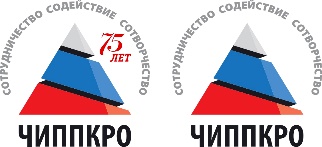 Министерство образования и науки Челябинской областиГосударственное бюджетное учреждение дополнительного профессионального образования«Челябинский институт переподготовки и повышения квалификации работников образования» (ГБУ ДПО ЧИППКРО)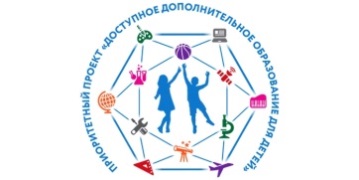 Приоритетный проект«Доступное дополнительное образование для детей»Педагогический франчайзинг развертывания сети дополнительных общеобразовательных программ на уровне муниципальных образований Челябинской областиКол-во недельКол-во часов в неделюПериодичностьОбщее кол-во часовМинимальный количественный состав группыОптимальный количественный состав группы64ч.2 занятия в неделю по 2ч.24ч.12 чел.15-20 чел.№ п/пНазвание разделов и темОбщее количество часовИз них:Из них:Формы аттестации, контроля№ п/пНазвание разделов и темОбщее количество часовтеорияпрактикаФормы аттестации, контроляОзнакомительный модульОзнакомительный модульОзнакомительный модульОзнакомительный модульОзнакомительный модуль1Понятие о волонтерской (добровольческой) деятельности, социальной инициативе112История развития волонтерских (добровольческих) движений. Волонтерское движение в России113Технологии организации волонтерской деятельности и привлечения волонтеров224Технология социального проектирования4135Работа над социальным проектом88Событийный модульСобытийный модульСобытийный модульСобытийный модульСобытийный модуль6Организация и проведение мероприятий77Участие в социальном проекте7Анализ результатов и эффектов проведения мероприятия11Аттестация.Самоанализ№ п/пДата проведения занятияФорма занятияКол-во часовТема занятияМесто проведенияФорма контроля11 неделялекция1Понятие о волонтёрской (добров.) деятельности, социальной инициативе21 неделялекция1История развития волонтёрских (добров.) движений. Волонтёрское движение в России№ п/пНаименование основного оборудованияЕдиница измеренияКол-во единиц (в расчете на 1 группу)ОбъектыОбъектыОбъектыэкран настенныйшт.1мультимедиа проекторшт.1персональный компьютер (рабочее место педагога)шт.1персональный компьютер (рабочее место учащегося)шт.6принтер лазерныйшт.1принтер цветнойшт.1копировальный аппаратшт.1сканершт.цифровой фотоаппаратшт.1внешний накопитель информациишт.1операционная системашт.6антивирусная программашт.6программа-архиватор 7-Zipшт.6программа для записи CD и DVD дисковшт.6мультимедиа проигрыватель, входящий в состав операционной системышт.6программа для проведения видеомонтажа и сжатия видеофайловшт.2редактор Web-страницшт.2браузер Operaшт.6мультимедиа проигрыватель, входящий в состав операционной системышт.6программа для проведения видеомонтажа и сжатия видеофайловшт.2коллекции цифровых образовательных ресурсов (аудио-, видео-, фото-, интернет-источники)шт.6столшт.6стульяшт.12аудиторная доска/флипчарт (для письма фломастером с магнитной поверхностью /мелом)шт.1